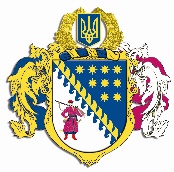 ДНІПРОПЕТРОВСЬКА ОБЛАСНА РАДАVIII СКЛИКАННЯПостійна комісія обласної ради з питань забезпечення правоохоронної діяльності49004, м. Дніпро, просп. О.Поля, 2П Р О Т О К О Л   № 21засідання постійної комісії обласної ради„05” жовтня 2023 року15:00Усього членів комісії – 6Присутні                      – 5Відсутні                       – 1Присутні: Порожній Ю.В.- голова комісії, Манза С.В.- секретар комісії, члени комісії: Ульяхіна А.М., Піскунов В.М.; Удод Є.Г. (у режимі відео конференції).Відсутні: Заворотній В.П.У роботі комісії взяли участь: 	Свіренко О.А. – начальник управління запобігання та виявлення корупції і взаємодії з правоохоронними органами виконавчого апарату обласної ради, Кульбач А.А. – начальник управління взаємодії з правоохоронними органами та оборонної роботи Дніпропетровської обласної державної адміністрації, Пшетоцький А.О. – начальник відділу взаємодії з правоохоронними органами управління запобігання та виявлення корупції і взаємодії з правоохоронними органами виконавчого апарату обласної ради, Сердюк Р.В. – радник Служби радників голови обласної ради.Порядок денний засідання постійної комісії:І. „Про внесення змін до рішення обласної ради від 25 березня 
2016 року № 30-3/VII ,,Про регіональну Програму забезпечення громадського                      порядку та громадської безпеки на території Дніпропетровської                              області на період до 2025 року” (зі змінами)”.Порядок денний затвердили одноголосним голосуванням.CЛУХАЛИ І: „Про внесення змін до рішення обласної ради 
від 25 березня 2016 року № 30-3/VII ,,Про регіональну Програму забезпечення громадського порядку та громадської безпеки на території Дніпропетровської області на період до 2025 року” (зі змінами)”.Інформація: Порожнього Ю.В.Виступили: Порожній Ю.В., Кульбач А.А.Погодити внесення змін до рішення обласної ради від 25 березня 2016 року № 30-3/VII ,,Про регіональну Програму забезпечення громадського порядку та громадської безпеки на території Дніпропетровської області на період до 2025 року” (зі змінами)”, а саме:доповнивши Перелік завдань і заходів регіональної Програми пунктом 6 „Стримування та відсіч збройної агресії проти України, забезпечення національної безпеки на території Дніпропетровської областіˮ  та виклавши у новій редакції паспорт Програми.Результати голосування:				за 			–  5				проти	          –  0				утримались 	–  0				усього 		–  5За результатами голосування рекомендувати сесії обласної ради розглянути проєкт рішення „Про внесення змін до рішення обласної ради від 25 березня 2016 року № 30-3/VII ,,Про регіональну Програму забезпечення громадського порядку та громадської безпеки на території Дніпропетровської області на період до 2025 року” (зі змінами)”.Голова комісії			                                          Ю.В. ПОРОЖНІЙСекретар комісії				                               С.В. МАНЗА